We would like to say how impressed we are by all of our students and how they have adjusted to their online learning and live teaching through Google Classrooms. We would like to give parents/carers of our SEND students the opportunity to call our SEND Surgery where you will be able to ask any questions related to your child/children.The SEND Surgery will be open on a Tuesday and Wednesday, if you call 07719412334 where you will be able to talk to our SEND Admin Miss Chelsea Dyer who will collate your question/query or concern and it will be passed onto the SEND Leadership who will respond. Unfortunately, we are unable to take text messages on this number.We look forward to hearing from you and remember no question is a silly question!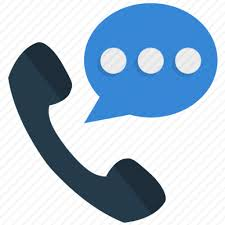 